Massachusetts Department of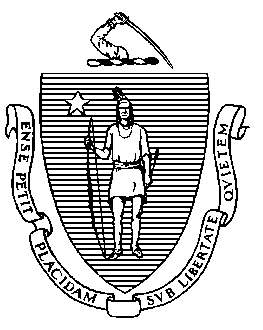 Elementary and Secondary Education75 Pleasant Street, Malden, Massachusetts 02148-4906 	       Telephone: (781) 338-3000                                                                                                                 TTY: N.E.T. Relay 1-800-439-2370MEMORANDUM______________________________________________________________________________Jeffrey C. RileyCommissionerTo:Members of the Board of Elementary and Secondary EducationFrom:	Jeffrey C. Riley, CommissionerDate:	October 17, 2023Subject:Grant Packages for the Board of Elementary and Secondary Education (October)Pursuant to the authority given to me by the Board of Elementary and Secondary Education at its October 21, 2008 meeting, I approved the following competitive grants.Pursuant to the authority given to me by the Board of Elementary and Secondary Education at its October 21, 2008 meeting, I approved the following competitive grants.Pursuant to the authority given to me by the Board of Elementary and Secondary Education at its October 21, 2008 meeting, I approved the following competitive grants.Pursuant to the authority given to me by the Board of Elementary and Secondary Education at its October 21, 2008 meeting, I approved the following competitive grants.FUND CODEGRANT PROGRAMNUMBER OFPROPOSALS APPROVEDAMOUNT124Building Capacity for High-Quality Instruction through EdTech8$495,688335Safe and Supportive Schools Competitive5$50,0000646Massachusetts 21st Century Community Learning Centers – Exemplary Programs Grant14$1,435,148064721st Century Community Learning Centers Program Supporting Additional Learning Time12$3,110,195TOTAL 39$5,091,031NAME OF GRANT PROGRAM:  Building Capacity for High-Quality Instruction through EdTechBuilding Capacity for High-Quality Instruction through EdTechFUND CODE: 124FUNDS ALLOCATED:     $495,688 (Federal)$495,688 (Federal)$495,688 (Federal)FUNDS REQUESTED:$891,271 $891,271 $891,271 PURPOSE: The purpose of this federally funded competitive grant program is to provide funds for districts to adopt or expand capacity-building programming that builds the collective expertise of educators to utilize technology to deliver high-quality instruction.In addition to providing professional learning opportunities for educators in effective uses of educational technology, the Department is specifically seeking to fund programming that aligns to longer-term strategic plans of LEAs to develop wide-scale capacity for all classrooms to effectively leverage technology to enhance teaching and learning.PURPOSE: The purpose of this federally funded competitive grant program is to provide funds for districts to adopt or expand capacity-building programming that builds the collective expertise of educators to utilize technology to deliver high-quality instruction.In addition to providing professional learning opportunities for educators in effective uses of educational technology, the Department is specifically seeking to fund programming that aligns to longer-term strategic plans of LEAs to develop wide-scale capacity for all classrooms to effectively leverage technology to enhance teaching and learning.PURPOSE: The purpose of this federally funded competitive grant program is to provide funds for districts to adopt or expand capacity-building programming that builds the collective expertise of educators to utilize technology to deliver high-quality instruction.In addition to providing professional learning opportunities for educators in effective uses of educational technology, the Department is specifically seeking to fund programming that aligns to longer-term strategic plans of LEAs to develop wide-scale capacity for all classrooms to effectively leverage technology to enhance teaching and learning.PURPOSE: The purpose of this federally funded competitive grant program is to provide funds for districts to adopt or expand capacity-building programming that builds the collective expertise of educators to utilize technology to deliver high-quality instruction.In addition to providing professional learning opportunities for educators in effective uses of educational technology, the Department is specifically seeking to fund programming that aligns to longer-term strategic plans of LEAs to develop wide-scale capacity for all classrooms to effectively leverage technology to enhance teaching and learning.NUMBER OF PROPOSALS RECEIVED: 	NUMBER OF PROPOSALS RECEIVED: 	1111NUMBER OF PROPOSALS RECOMMENDED: 	NUMBER OF PROPOSALS RECOMMENDED: 	88NUMBER OF PROPOSALS NOT RECOMMENDED: 	NUMBER OF PROPOSALS NOT RECOMMENDED: 	33RESULT OF FUNDING: As a result of this grant, 8 applicants will receive funding to build capacity for educators and school systems in 23 LEAs for a total of $495,688. Six (6) districts will receive direct funding to establish or expand professional learning programs for educators to develop skills in leveraging educational technology to improve student learning experiences for a total of $292,179. Two (2) applicants will receive funding to coordinate and provide collaborative professional learning opportunities across 17 districts for a total of $203,509. With each applicant taking a different capacity-building approach, the Department will also gain a better understanding for the variety of programming that districts might consider in future years, as well as the associated costs and outcomes of each approach. Applicants were evaluated on the quality of their proposed program design and its alignment of the priorities of the grant program (elements of effective instruction, coherence with district strategic plan, stakeholder engagement, goals and evaluation metrics, and a sustainability plan). Applicants received additional points in the review process for serving a higher percentage of traditionally underserved students (based on 2022-2023 enrollment data with higher percentages than overall state for students designated Hispanic, African American, English Language Learners, Students with Disabilities, and Low Income). Applicants also received additional points for submitting curriculum data in the Department’s database and having High Quality Instructional Materials (HQIM), as designated by the state’s CURATE system. Finally, applicants received additional points for having implemented the Massachusetts Digital Literacy and Computer Science standards to some degree. The latter two of these additional areas are viewed as foundational requirements to strategic and sustainable professional learning efforts. Combined with proposed program design, applicants that received a total of 40 points or more were selected to receive funds, which were distributed based on the program’s scale, alignment to prioritized activities, and fund availability.RESULT OF FUNDING: As a result of this grant, 8 applicants will receive funding to build capacity for educators and school systems in 23 LEAs for a total of $495,688. Six (6) districts will receive direct funding to establish or expand professional learning programs for educators to develop skills in leveraging educational technology to improve student learning experiences for a total of $292,179. Two (2) applicants will receive funding to coordinate and provide collaborative professional learning opportunities across 17 districts for a total of $203,509. With each applicant taking a different capacity-building approach, the Department will also gain a better understanding for the variety of programming that districts might consider in future years, as well as the associated costs and outcomes of each approach. Applicants were evaluated on the quality of their proposed program design and its alignment of the priorities of the grant program (elements of effective instruction, coherence with district strategic plan, stakeholder engagement, goals and evaluation metrics, and a sustainability plan). Applicants received additional points in the review process for serving a higher percentage of traditionally underserved students (based on 2022-2023 enrollment data with higher percentages than overall state for students designated Hispanic, African American, English Language Learners, Students with Disabilities, and Low Income). Applicants also received additional points for submitting curriculum data in the Department’s database and having High Quality Instructional Materials (HQIM), as designated by the state’s CURATE system. Finally, applicants received additional points for having implemented the Massachusetts Digital Literacy and Computer Science standards to some degree. The latter two of these additional areas are viewed as foundational requirements to strategic and sustainable professional learning efforts. Combined with proposed program design, applicants that received a total of 40 points or more were selected to receive funds, which were distributed based on the program’s scale, alignment to prioritized activities, and fund availability.RESULT OF FUNDING: As a result of this grant, 8 applicants will receive funding to build capacity for educators and school systems in 23 LEAs for a total of $495,688. Six (6) districts will receive direct funding to establish or expand professional learning programs for educators to develop skills in leveraging educational technology to improve student learning experiences for a total of $292,179. Two (2) applicants will receive funding to coordinate and provide collaborative professional learning opportunities across 17 districts for a total of $203,509. With each applicant taking a different capacity-building approach, the Department will also gain a better understanding for the variety of programming that districts might consider in future years, as well as the associated costs and outcomes of each approach. Applicants were evaluated on the quality of their proposed program design and its alignment of the priorities of the grant program (elements of effective instruction, coherence with district strategic plan, stakeholder engagement, goals and evaluation metrics, and a sustainability plan). Applicants received additional points in the review process for serving a higher percentage of traditionally underserved students (based on 2022-2023 enrollment data with higher percentages than overall state for students designated Hispanic, African American, English Language Learners, Students with Disabilities, and Low Income). Applicants also received additional points for submitting curriculum data in the Department’s database and having High Quality Instructional Materials (HQIM), as designated by the state’s CURATE system. Finally, applicants received additional points for having implemented the Massachusetts Digital Literacy and Computer Science standards to some degree. The latter two of these additional areas are viewed as foundational requirements to strategic and sustainable professional learning efforts. Combined with proposed program design, applicants that received a total of 40 points or more were selected to receive funds, which were distributed based on the program’s scale, alignment to prioritized activities, and fund availability.RESULT OF FUNDING: As a result of this grant, 8 applicants will receive funding to build capacity for educators and school systems in 23 LEAs for a total of $495,688. Six (6) districts will receive direct funding to establish or expand professional learning programs for educators to develop skills in leveraging educational technology to improve student learning experiences for a total of $292,179. Two (2) applicants will receive funding to coordinate and provide collaborative professional learning opportunities across 17 districts for a total of $203,509. With each applicant taking a different capacity-building approach, the Department will also gain a better understanding for the variety of programming that districts might consider in future years, as well as the associated costs and outcomes of each approach. Applicants were evaluated on the quality of their proposed program design and its alignment of the priorities of the grant program (elements of effective instruction, coherence with district strategic plan, stakeholder engagement, goals and evaluation metrics, and a sustainability plan). Applicants received additional points in the review process for serving a higher percentage of traditionally underserved students (based on 2022-2023 enrollment data with higher percentages than overall state for students designated Hispanic, African American, English Language Learners, Students with Disabilities, and Low Income). Applicants also received additional points for submitting curriculum data in the Department’s database and having High Quality Instructional Materials (HQIM), as designated by the state’s CURATE system. Finally, applicants received additional points for having implemented the Massachusetts Digital Literacy and Computer Science standards to some degree. The latter two of these additional areas are viewed as foundational requirements to strategic and sustainable professional learning efforts. Combined with proposed program design, applicants that received a total of 40 points or more were selected to receive funds, which were distributed based on the program’s scale, alignment to prioritized activities, and fund availability.RECIPIENTSAMOUNTSBerkshire Educational Resources K-12 (Fiscal Sponsor: Berkshire Community College $58,320Chicopee  $29,715Everett $106,960MassCUE $145,189Mendon-Upton $29,200Norton $49,104Sandwich $21,700Worcester $55,500TOTAL FEDERAL FUNDS$495,688NAME OF GRANT PROGRAM:   Safe and Supportive Schools CompetitiveSafe and Supportive Schools CompetitiveFUND CODE: 335FUNDS ALLOCATED:     $50,000 (State)$50,000 (State)$50,000 (State)FUNDS REQUESTED:$596,782  $596,782  $596,782  PURPOSE: The purpose of this state funded competitive grant program is to provide funding to school districts (and their selected schools) to organize, integrate, and sustain school and district-wide efforts to create safe and supportive school environments. Additionally, this grant is designed to coordinate and align student support initiatives based on their findings from completing the Safe and Supportive Schools (SaSS) Framework and Self-Reflection Tool.Each applicant was eligible to apply for one of following options:Option 1 (Action Planning): Schools and districts convene a school team to respond to all questions in the Safe and Supportive Schools Self-Reflection Tool. Teams then create action plans to identify priority areas as they relate to the six levers in the Tool which include: Leadership and Culture; Family and Community Engagement; Professional Learning Opportunities; Access to Resources and Services; Teaching and Learning that Fosters Safe and Supportive Environments; and Policies and ProceduresOption 2 (Implementation and Support): Schools implement action plans and provide support to others. School and district teams previously completed the Tool and developed these action plans to identify priority areas as they relate to their analysis of the Tool results. Grantees will also provide support to and mentorship for new grantees, other new Tool users, schools and districts that are new to implementation, as well as the Department, Safe and Supportive Schools Commission, and others as needed and appropriate.Funds are provided pursuant to line-item 7061-9612 of the 2024 state budget (fiscal year 2024).PURPOSE: The purpose of this state funded competitive grant program is to provide funding to school districts (and their selected schools) to organize, integrate, and sustain school and district-wide efforts to create safe and supportive school environments. Additionally, this grant is designed to coordinate and align student support initiatives based on their findings from completing the Safe and Supportive Schools (SaSS) Framework and Self-Reflection Tool.Each applicant was eligible to apply for one of following options:Option 1 (Action Planning): Schools and districts convene a school team to respond to all questions in the Safe and Supportive Schools Self-Reflection Tool. Teams then create action plans to identify priority areas as they relate to the six levers in the Tool which include: Leadership and Culture; Family and Community Engagement; Professional Learning Opportunities; Access to Resources and Services; Teaching and Learning that Fosters Safe and Supportive Environments; and Policies and ProceduresOption 2 (Implementation and Support): Schools implement action plans and provide support to others. School and district teams previously completed the Tool and developed these action plans to identify priority areas as they relate to their analysis of the Tool results. Grantees will also provide support to and mentorship for new grantees, other new Tool users, schools and districts that are new to implementation, as well as the Department, Safe and Supportive Schools Commission, and others as needed and appropriate.Funds are provided pursuant to line-item 7061-9612 of the 2024 state budget (fiscal year 2024).PURPOSE: The purpose of this state funded competitive grant program is to provide funding to school districts (and their selected schools) to organize, integrate, and sustain school and district-wide efforts to create safe and supportive school environments. Additionally, this grant is designed to coordinate and align student support initiatives based on their findings from completing the Safe and Supportive Schools (SaSS) Framework and Self-Reflection Tool.Each applicant was eligible to apply for one of following options:Option 1 (Action Planning): Schools and districts convene a school team to respond to all questions in the Safe and Supportive Schools Self-Reflection Tool. Teams then create action plans to identify priority areas as they relate to the six levers in the Tool which include: Leadership and Culture; Family and Community Engagement; Professional Learning Opportunities; Access to Resources and Services; Teaching and Learning that Fosters Safe and Supportive Environments; and Policies and ProceduresOption 2 (Implementation and Support): Schools implement action plans and provide support to others. School and district teams previously completed the Tool and developed these action plans to identify priority areas as they relate to their analysis of the Tool results. Grantees will also provide support to and mentorship for new grantees, other new Tool users, schools and districts that are new to implementation, as well as the Department, Safe and Supportive Schools Commission, and others as needed and appropriate.Funds are provided pursuant to line-item 7061-9612 of the 2024 state budget (fiscal year 2024).PURPOSE: The purpose of this state funded competitive grant program is to provide funding to school districts (and their selected schools) to organize, integrate, and sustain school and district-wide efforts to create safe and supportive school environments. Additionally, this grant is designed to coordinate and align student support initiatives based on their findings from completing the Safe and Supportive Schools (SaSS) Framework and Self-Reflection Tool.Each applicant was eligible to apply for one of following options:Option 1 (Action Planning): Schools and districts convene a school team to respond to all questions in the Safe and Supportive Schools Self-Reflection Tool. Teams then create action plans to identify priority areas as they relate to the six levers in the Tool which include: Leadership and Culture; Family and Community Engagement; Professional Learning Opportunities; Access to Resources and Services; Teaching and Learning that Fosters Safe and Supportive Environments; and Policies and ProceduresOption 2 (Implementation and Support): Schools implement action plans and provide support to others. School and district teams previously completed the Tool and developed these action plans to identify priority areas as they relate to their analysis of the Tool results. Grantees will also provide support to and mentorship for new grantees, other new Tool users, schools and districts that are new to implementation, as well as the Department, Safe and Supportive Schools Commission, and others as needed and appropriate.Funds are provided pursuant to line-item 7061-9612 of the 2024 state budget (fiscal year 2024).NUMBER OF PROPOSALS RECEIVED:NUMBER OF PROPOSALS RECEIVED:2727NUMBER OF PROPOSALS RECOMME5NDED:NUMBER OF PROPOSALS RECOMME5NDED:5 5 NUMBER OF PROPOSALS NOT RECOMMENDED: NUMBER OF PROPOSALS NOT RECOMMENDED: 22 (at this time)22 (at this time)RESULT OF FUNDING: A total of five (5) school districts and their selected schools will receive funds through the two options described above to create safe, supportive, and welcoming school environments. Option 1 – Action Planning: A total of three (3) districts and their selected schools will receive funds to support the convening of school and district-based teams to utilize the Self-Reflection tool and create school and district-based action plans. Option 2 – School Based Implementation and Support: Two (2) districts and their selected schools (indicated in the list below with an asterisk) will receive funds to support the implementation of school and district action plans. District and school personnel will also serve in a variety of capacities as mentors and support for Option 1 grantees and othersRESULT OF FUNDING: A total of five (5) school districts and their selected schools will receive funds through the two options described above to create safe, supportive, and welcoming school environments. Option 1 – Action Planning: A total of three (3) districts and their selected schools will receive funds to support the convening of school and district-based teams to utilize the Self-Reflection tool and create school and district-based action plans. Option 2 – School Based Implementation and Support: Two (2) districts and their selected schools (indicated in the list below with an asterisk) will receive funds to support the implementation of school and district action plans. District and school personnel will also serve in a variety of capacities as mentors and support for Option 1 grantees and othersRESULT OF FUNDING: A total of five (5) school districts and their selected schools will receive funds through the two options described above to create safe, supportive, and welcoming school environments. Option 1 – Action Planning: A total of three (3) districts and their selected schools will receive funds to support the convening of school and district-based teams to utilize the Self-Reflection tool and create school and district-based action plans. Option 2 – School Based Implementation and Support: Two (2) districts and their selected schools (indicated in the list below with an asterisk) will receive funds to support the implementation of school and district action plans. District and school personnel will also serve in a variety of capacities as mentors and support for Option 1 grantees and othersRESULT OF FUNDING: A total of five (5) school districts and their selected schools will receive funds through the two options described above to create safe, supportive, and welcoming school environments. Option 1 – Action Planning: A total of three (3) districts and their selected schools will receive funds to support the convening of school and district-based teams to utilize the Self-Reflection tool and create school and district-based action plans. Option 2 – School Based Implementation and Support: Two (2) districts and their selected schools (indicated in the list below with an asterisk) will receive funds to support the implementation of school and district action plans. District and school personnel will also serve in a variety of capacities as mentors and support for Option 1 grantees and othersRECIPIENTSAMOUNTSArlington Public Schools          $10,000 Frontier Regional and Union 38 School District* (South Deerfield) $10,000 Global Learning Charter Public Schools* (New Bedford) $10,000 Haverhill Public Schools$10,000Southbridge Public Schools $10,000 TOTAL STATE FUNDS$50,000NAME OF GRANT PROGRAM:   Massachusetts 21st Century Community Learning Centers – Exemplary Programs Grant Massachusetts 21st Century Community Learning Centers – Exemplary Programs Grant FUND CODE: 0646FUND CODE: 0646FUNDS ALLOCATED:     $1,435,148 (Federal)	$1,435,148 (Federal)	$1,435,148 (Federal)	$1,435,148 (Federal)	FUNDS REQUESTED:$2,447,765$2,447,765$2,447,765$2,447,765PURPOSE: The purpose of this competitive Exemplary Grant Program is to contribute to deepening student learning by enhancing a statewide network of high quality exemplary 21st Century Community Learning Centers (CCLC) programs that will serve as mentors and resources to new and existing programs.  PURPOSE: The purpose of this competitive Exemplary Grant Program is to contribute to deepening student learning by enhancing a statewide network of high quality exemplary 21st Century Community Learning Centers (CCLC) programs that will serve as mentors and resources to new and existing programs.  PURPOSE: The purpose of this competitive Exemplary Grant Program is to contribute to deepening student learning by enhancing a statewide network of high quality exemplary 21st Century Community Learning Centers (CCLC) programs that will serve as mentors and resources to new and existing programs.  PURPOSE: The purpose of this competitive Exemplary Grant Program is to contribute to deepening student learning by enhancing a statewide network of high quality exemplary 21st Century Community Learning Centers (CCLC) programs that will serve as mentors and resources to new and existing programs.  PURPOSE: The purpose of this competitive Exemplary Grant Program is to contribute to deepening student learning by enhancing a statewide network of high quality exemplary 21st Century Community Learning Centers (CCLC) programs that will serve as mentors and resources to new and existing programs.  NUMBER OF PROPOSALS RECEIVED: NUMBER OF PROPOSALS RECEIVED: 21 applicants / 24 sites 21 applicants / 24 sites 21 applicants / 24 sites NUMBER OF PROPOSALS RECOMMENDED: NUMBER OF PROPOSALS RECOMMENDED: 14 Applicants/ 15 sites 14 Applicants/ 15 sites 14 Applicants/ 15 sites NUMBER OF PROPOSALS NOT RECOMMENDED: NUMBER OF PROPOSALS NOT RECOMMENDED: 8 Applicants 8 Applicants 8 Applicants *NOTE: 1approved applicant with multiple proposed sites had 1 site not funded*NOTE: 1approved applicant with multiple proposed sites had 1 site not funded*NOTE: 1approved applicant with multiple proposed sites had 1 site not funded*NOTE: 1approved applicant with multiple proposed sites had 1 site not funded*NOTE: 1approved applicant with multiple proposed sites had 1 site not fundedRESULT OF FUNDING: This funding will support districts and community agencies in implementing OST programming and activities at 14 sites, and support expanded learning time (ELT) at 1 school. Grant funded programming will provide students with academically enriching and project-based learning experiences.  In addition, the funded sites will serve as mentors, models, and resources for other programs across the Commonwealth. These programs will also engage with various community partners to support students’ social emotional learning as well as health and wellness. Approximately 9,000 students will benefit from programs and services supported through this funding. Grant awards range from $50,000 to $229,706  Please note OST applicants were eligible to apply for up to an additional $10,000/site to help support transportation (trans.) costs and ELT applicants were eligible to apply for up to an additional $20,000 to support required summer programming. Additionally, a small number of recipients applied for and were awarded additional funds for FY24 to support participation in yearlong high-quality project-based learning (HQPBL) professional development. The additional amounts are reflected in the totals. All sites are funded for out of school time unless otherwise noted. RESULT OF FUNDING: This funding will support districts and community agencies in implementing OST programming and activities at 14 sites, and support expanded learning time (ELT) at 1 school. Grant funded programming will provide students with academically enriching and project-based learning experiences.  In addition, the funded sites will serve as mentors, models, and resources for other programs across the Commonwealth. These programs will also engage with various community partners to support students’ social emotional learning as well as health and wellness. Approximately 9,000 students will benefit from programs and services supported through this funding. Grant awards range from $50,000 to $229,706  Please note OST applicants were eligible to apply for up to an additional $10,000/site to help support transportation (trans.) costs and ELT applicants were eligible to apply for up to an additional $20,000 to support required summer programming. Additionally, a small number of recipients applied for and were awarded additional funds for FY24 to support participation in yearlong high-quality project-based learning (HQPBL) professional development. The additional amounts are reflected in the totals. All sites are funded for out of school time unless otherwise noted. RESULT OF FUNDING: This funding will support districts and community agencies in implementing OST programming and activities at 14 sites, and support expanded learning time (ELT) at 1 school. Grant funded programming will provide students with academically enriching and project-based learning experiences.  In addition, the funded sites will serve as mentors, models, and resources for other programs across the Commonwealth. These programs will also engage with various community partners to support students’ social emotional learning as well as health and wellness. Approximately 9,000 students will benefit from programs and services supported through this funding. Grant awards range from $50,000 to $229,706  Please note OST applicants were eligible to apply for up to an additional $10,000/site to help support transportation (trans.) costs and ELT applicants were eligible to apply for up to an additional $20,000 to support required summer programming. Additionally, a small number of recipients applied for and were awarded additional funds for FY24 to support participation in yearlong high-quality project-based learning (HQPBL) professional development. The additional amounts are reflected in the totals. All sites are funded for out of school time unless otherwise noted. RESULT OF FUNDING: This funding will support districts and community agencies in implementing OST programming and activities at 14 sites, and support expanded learning time (ELT) at 1 school. Grant funded programming will provide students with academically enriching and project-based learning experiences.  In addition, the funded sites will serve as mentors, models, and resources for other programs across the Commonwealth. These programs will also engage with various community partners to support students’ social emotional learning as well as health and wellness. Approximately 9,000 students will benefit from programs and services supported through this funding. Grant awards range from $50,000 to $229,706  Please note OST applicants were eligible to apply for up to an additional $10,000/site to help support transportation (trans.) costs and ELT applicants were eligible to apply for up to an additional $20,000 to support required summer programming. Additionally, a small number of recipients applied for and were awarded additional funds for FY24 to support participation in yearlong high-quality project-based learning (HQPBL) professional development. The additional amounts are reflected in the totals. All sites are funded for out of school time unless otherwise noted. RESULT OF FUNDING: This funding will support districts and community agencies in implementing OST programming and activities at 14 sites, and support expanded learning time (ELT) at 1 school. Grant funded programming will provide students with academically enriching and project-based learning experiences.  In addition, the funded sites will serve as mentors, models, and resources for other programs across the Commonwealth. These programs will also engage with various community partners to support students’ social emotional learning as well as health and wellness. Approximately 9,000 students will benefit from programs and services supported through this funding. Grant awards range from $50,000 to $229,706  Please note OST applicants were eligible to apply for up to an additional $10,000/site to help support transportation (trans.) costs and ELT applicants were eligible to apply for up to an additional $20,000 to support required summer programming. Additionally, a small number of recipients applied for and were awarded additional funds for FY24 to support participation in yearlong high-quality project-based learning (HQPBL) professional development. The additional amounts are reflected in the totals. All sites are funded for out of school time unless otherwise noted.  RECIPIENTS/SITES RECIPIENTS/SITES RECIPIENTS/SITES RECIPIENTS/SITESAMOUNTSBarnstable Public SchoolsHyannis West Elementary $66,063SY/$40,570 SummerBarnstable Public SchoolsHyannis West Elementary $66,063SY/$40,570 SummerBarnstable Public SchoolsHyannis West Elementary $66,063SY/$40,570 SummerBarnstable Public SchoolsHyannis West Elementary $66,063SY/$40,570 Summer$106,633Boston Public SchoolsElliot Innovation K-8 [ELT] $150,786 SY + $20,000 SummerBoston Public SchoolsElliot Innovation K-8 [ELT] $150,786 SY + $20,000 SummerBoston Public SchoolsElliot Innovation K-8 [ELT] $150,786 SY + $20,000 SummerBoston Public SchoolsElliot Innovation K-8 [ELT] $150,786 SY + $20,000 Summer$170,786Brockton Public SchoolsBrookfield Elementary $103,110 SY/$5264 SummerBrockton Public SchoolsBrookfield Elementary $103,110 SY/$5264 SummerBrockton Public SchoolsBrookfield Elementary $103,110 SY/$5264 SummerBrockton Public SchoolsBrookfield Elementary $103,110 SY/$5264 Summer$108,375Collaborative for Educational Services Amherst Middle School SY $92,616 includes $10,000 HQPBL FY24/$18,715 SummerWest Springfield High School $101,185 includes $10,000 HQPBL FY24/$17,190 SummerCollaborative for Educational Services Amherst Middle School SY $92,616 includes $10,000 HQPBL FY24/$18,715 SummerWest Springfield High School $101,185 includes $10,000 HQPBL FY24/$17,190 SummerCollaborative for Educational Services Amherst Middle School SY $92,616 includes $10,000 HQPBL FY24/$18,715 SummerWest Springfield High School $101,185 includes $10,000 HQPBL FY24/$17,190 SummerCollaborative for Educational Services Amherst Middle School SY $92,616 includes $10,000 HQPBL FY24/$18,715 SummerWest Springfield High School $101,185 includes $10,000 HQPBL FY24/$17,190 Summer$229,706Chelsea Public SchoolsChelsea High School $52,181 SY/$10,000 SummerChelsea Public SchoolsChelsea High School $52,181 SY/$10,000 SummerChelsea Public SchoolsChelsea High School $52,181 SY/$10,000 SummerChelsea Public SchoolsChelsea High School $52,181 SY/$10,000 Summer$62,181 The Community Group Frost Elementary Lawrence $55,738 SY/$34,574 Summer The Community Group Frost Elementary Lawrence $55,738 SY/$34,574 Summer The Community Group Frost Elementary Lawrence $55,738 SY/$34,574 Summer The Community Group Frost Elementary Lawrence $55,738 SY/$34,574 Summer$90,312Fall River Public SchoolsDurfee High School $50,000 SY includes $10,000 Trans./$24,484 SummerFall River Public SchoolsDurfee High School $50,000 SY includes $10,000 Trans./$24,484 SummerFall River Public SchoolsDurfee High School $50,000 SY includes $10,000 Trans./$24,484 SummerFall River Public SchoolsDurfee High School $50,000 SY includes $10,000 Trans./$24,484 Summer$74,484For Kids Only Afterschool (FKO)Welch Elementary Peabody $68,393 SY/$32,938 SummerFor Kids Only Afterschool (FKO)Welch Elementary Peabody $68,393 SY/$32,938 SummerFor Kids Only Afterschool (FKO)Welch Elementary Peabody $68,393 SY/$32,938 SummerFor Kids Only Afterschool (FKO)Welch Elementary Peabody $68,393 SY/$32,938 Summer$101,331Gloucester Public SchoolsO’Maley Innovation Middle School $69,147 SY/$32,184 SummerGloucester Public SchoolsO’Maley Innovation Middle School $69,147 SY/$32,184 SummerGloucester Public SchoolsO’Maley Innovation Middle School $69,147 SY/$32,184 SummerGloucester Public SchoolsO’Maley Innovation Middle School $69,147 SY/$32,184 Summer$101,331Haverhill Public SchoolsHaverhill High School $82,181 SY includes $10,000 Trans. & $10,000 HQPBL FY24Haverhill Public SchoolsHaverhill High School $82,181 SY includes $10,000 Trans. & $10,000 HQPBL FY24Haverhill Public SchoolsHaverhill High School $82,181 SY includes $10,000 Trans. & $10,000 HQPBL FY24Haverhill Public SchoolsHaverhill High School $82,181 SY includes $10,000 Trans. & $10,000 HQPBL FY24$82,181Quaboag Regional School DistrictWarren Elementary $70,000 SY includes $10,000 Trans. & $10,000 HQPBL FY24/$20,526 SummerQuaboag Regional School DistrictWarren Elementary $70,000 SY includes $10,000 Trans. & $10,000 HQPBL FY24/$20,526 SummerQuaboag Regional School DistrictWarren Elementary $70,000 SY includes $10,000 Trans. & $10,000 HQPBL FY24/$20,526 SummerQuaboag Regional School DistrictWarren Elementary $70,000 SY includes $10,000 Trans. & $10,000 HQPBL FY24/$20,526 Summer$90,526South Shore STARSRandolph Community Middle School $79,586 SY/$13,232 SummerSouth Shore STARSRandolph Community Middle School $79,586 SY/$13,232 SummerSouth Shore STARSRandolph Community Middle School $79,586 SY/$13,232 SummerSouth Shore STARSRandolph Community Middle School $79,586 SY/$13,232 Summer$92,818Whitman-Hanson Public SchoolsWhitman-Hanson High School $45,752 SY includes $10,000 Trans./$28,732 SummerWhitman-Hanson Public SchoolsWhitman-Hanson High School $45,752 SY includes $10,000 Trans./$28,732 SummerWhitman-Hanson Public SchoolsWhitman-Hanson High School $45,752 SY includes $10,000 Trans./$28,732 SummerWhitman-Hanson Public SchoolsWhitman-Hanson High School $45,752 SY includes $10,000 Trans./$28,732 Summer$74,484Winthrop Public SchoolsCummings Elementary $44,000 SY/$6,000 SummerWinthrop Public SchoolsCummings Elementary $44,000 SY/$6,000 SummerWinthrop Public SchoolsCummings Elementary $44,000 SY/$6,000 SummerWinthrop Public SchoolsCummings Elementary $44,000 SY/$6,000 Summer$50,000TOTAL FEDERAL FUNDSTOTAL FEDERAL FUNDSTOTAL FEDERAL FUNDSTOTAL FEDERAL FUNDS$1,435,148NAME OF GRANT PROGRAM:   21st Century Community Learning Centers Program Supporting Additional Learning Time Grant21st Century Community Learning Centers Program Supporting Additional Learning Time GrantFUND CODE: 0647FUNDS ALLOCATED:     $3,110,195 (Federal)$3,110,195 (Federal)$3,110,195 (Federal)FUNDS REQUESTED:$4,920,762	$4,920,762	$4,920,762	PURPOSE: The purpose of this federally funded competitive grant program is to support the implementation of academically enriching programming during Out-of-School Time (OST) and/or Expanded Learning Time (ELT- a longer school day/year for all students) that helps to close proficiency and opportunity gaps, increases student engagement, and contributes to a well-rounded education.  PURPOSE: The purpose of this federally funded competitive grant program is to support the implementation of academically enriching programming during Out-of-School Time (OST) and/or Expanded Learning Time (ELT- a longer school day/year for all students) that helps to close proficiency and opportunity gaps, increases student engagement, and contributes to a well-rounded education.  PURPOSE: The purpose of this federally funded competitive grant program is to support the implementation of academically enriching programming during Out-of-School Time (OST) and/or Expanded Learning Time (ELT- a longer school day/year for all students) that helps to close proficiency and opportunity gaps, increases student engagement, and contributes to a well-rounded education.  PURPOSE: The purpose of this federally funded competitive grant program is to support the implementation of academically enriching programming during Out-of-School Time (OST) and/or Expanded Learning Time (ELT- a longer school day/year for all students) that helps to close proficiency and opportunity gaps, increases student engagement, and contributes to a well-rounded education.  NUMBER OF PROPOSALS RECEIVED:NUMBER OF PROPOSALS RECEIVED:18 applications for 23 sites18 applications for 23 sitesNUMBER OF PROPOSALS RECOMMENDED:NUMBER OF PROPOSALS RECOMMENDED:12 applications for 15 sites12 applications for 15 sitesNUMBER OF PROPOSALS NOT RECOMMENDED:NUMBER OF PROPOSALS NOT RECOMMENDED:66RESULT OF FUNDING: This programming will contribute to deepening student learning in 15 schools/sites for approximately 1,500 students in grades K-12 by implementing innovative, interactive, relevant, and engaging teaching and learning strategies during the school year and summer that meets the specific academic, social emotional learning, and developmental needs of students. In addition, funds will support training, planning and professional development for adults to make better use of time with students and maximize student outcomes.  These programs will also engage with various community partners to support students’ learning, and social/emotional and physical development. Grant awards range from $179,945 to $430,000/year for up to five years.RESULT OF FUNDING: This programming will contribute to deepening student learning in 15 schools/sites for approximately 1,500 students in grades K-12 by implementing innovative, interactive, relevant, and engaging teaching and learning strategies during the school year and summer that meets the specific academic, social emotional learning, and developmental needs of students. In addition, funds will support training, planning and professional development for adults to make better use of time with students and maximize student outcomes.  These programs will also engage with various community partners to support students’ learning, and social/emotional and physical development. Grant awards range from $179,945 to $430,000/year for up to five years.RESULT OF FUNDING: This programming will contribute to deepening student learning in 15 schools/sites for approximately 1,500 students in grades K-12 by implementing innovative, interactive, relevant, and engaging teaching and learning strategies during the school year and summer that meets the specific academic, social emotional learning, and developmental needs of students. In addition, funds will support training, planning and professional development for adults to make better use of time with students and maximize student outcomes.  These programs will also engage with various community partners to support students’ learning, and social/emotional and physical development. Grant awards range from $179,945 to $430,000/year for up to five years.RESULT OF FUNDING: This programming will contribute to deepening student learning in 15 schools/sites for approximately 1,500 students in grades K-12 by implementing innovative, interactive, relevant, and engaging teaching and learning strategies during the school year and summer that meets the specific academic, social emotional learning, and developmental needs of students. In addition, funds will support training, planning and professional development for adults to make better use of time with students and maximize student outcomes.  These programs will also engage with various community partners to support students’ learning, and social/emotional and physical development. Grant awards range from $179,945 to $430,000/year for up to five years.RECIPIENTSAMOUNTSBoston Public Schools- Umana Academy East Boston $150,000 SY/$60,000 Summer$210,000Collaborative for Educational Services - Mahar Regional High School$175,000 SY/$40,000 Summer$215,000Everett Public Schools-Lafayette Middle School - $123,375 SY/ $56,570 Summer$179,945Fall River Public Schools- Kuss Middle School /Letourneau Elementary $300,000 SY/$130,000$430,000For Kids Only Afterschool Inc. Kelly Elementary/Wright Academy MS $280,000 SY/ $123,000 Summer$403,000Haverhill Public Schools- Silver Hill Elementary $190,000 SY/$25,000 Summer$215,000Lowell Public Schools- Moody Elementary $140,000 SY/$80,000 Summer$220,000New Bedford Public Schools- Swift Elementary/ Pulaski Elementary $300,000 SY/$120,000 Summer$420,000North Adams Public Schools- Drury High School $128,730 SY/$71,270 Summer$200,000Salem Public Schools- Witchcraft Heights Elementary $150,000 SY/$65,000 Summer$215,000Uxbridge Public Schools - Early Learning Center $132,600 SY/$55,650 Summer$188,250Whitman-Hanson – Whitman Middle School $154,000 SY/$60,000 Summer$214,000TOTAL FEDERAL FUNDS$3,110,195             